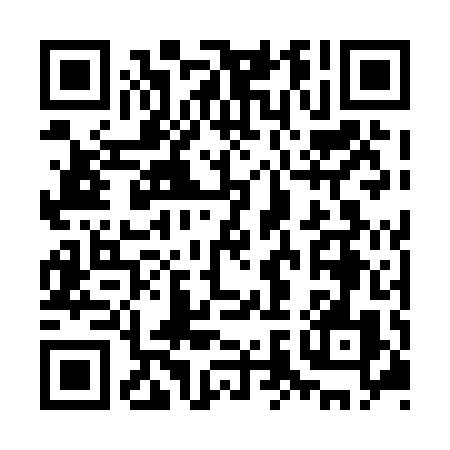 Prayer times for Harrison Brook Settlement, New Brunswick, CanadaWed 1 May 2024 - Fri 31 May 2024High Latitude Method: Angle Based RulePrayer Calculation Method: Islamic Society of North AmericaAsar Calculation Method: HanafiPrayer times provided by https://www.salahtimes.comDateDayFajrSunriseDhuhrAsrMaghribIsha1Wed4:346:151:296:318:4310:242Thu4:326:131:296:328:4510:263Fri4:306:121:286:338:4610:284Sat4:286:101:286:348:4810:305Sun4:256:081:286:358:4910:326Mon4:236:071:286:368:5010:347Tue4:216:061:286:368:5210:368Wed4:196:041:286:378:5310:389Thu4:176:031:286:388:5410:4010Fri4:156:011:286:398:5510:4311Sat4:136:001:286:398:5710:4512Sun4:115:591:286:408:5810:4713Mon4:095:571:286:418:5910:4914Tue4:075:561:286:429:0110:5115Wed4:055:551:286:429:0210:5316Thu4:035:541:286:439:0310:5517Fri4:015:531:286:449:0410:5718Sat3:595:511:286:459:0510:5919Sun3:575:501:286:459:0711:0020Mon3:555:491:286:469:0811:0221Tue3:535:481:286:479:0911:0422Wed3:525:471:286:479:1011:0623Thu3:505:461:286:489:1111:0824Fri3:485:451:296:499:1211:1025Sat3:465:441:296:499:1311:1226Sun3:455:441:296:509:1511:1427Mon3:435:431:296:519:1611:1528Tue3:425:421:296:519:1711:1729Wed3:405:411:296:529:1811:1930Thu3:395:411:296:529:1911:2131Fri3:385:401:296:539:1911:22